HOMEWORK POLICY - 2013RATIONALEThe school promotes Homework as research shows that it is valuable because it:allows students to practise, extend and consolidate work done in classhelps students to plan and organise their timeestablishes good study habits, concentration and self discipline, which will be useful to students for their livesstrengthens home-school linksreaffirms the role of parents/caregivers as partners in educationprovides parents/caregivers with an insight to what is being taught in class..AIMHomework is:considered to be a valuable part of the teaching and learning process.  expected that students will complete set homework and establish a study program at home.  The school recognises and encourages students to participate in leisure, sport and family activities after school. The school encourages a balanced approach to all these facets of a young persons life.In high school, students should:review work done in class each day as their homework.  expect that homework will also be set in most subjects on a regular basis.  meet reasonable timeframes for homework tasks plan and organise time to avoid the “last minute rush”. Individual situations will be considered when there is a need to negotiate extensions of time for homework. PROCEDURE / IMPLEMENTATIONThere are generally three main types of homework:Practice exercises.  Students are asked to:Apply the work from classrevise or reinforce what they have learned in class.  Examples are maths questions/problems, spelling, learning information, reading, report writing.Preparation work.   Students are asked to:gain background informationprepare for a lesson/experiment/practical activity.  Examples are background reading, research, developing a plan for a piece of work or project, collecting items or equipment for an activity.Assignments/Projects.  Students are encouraged to: extend themselves imaginatively and individually. Examples of this are: ASSESSMENT TASKS (across a number of curriculum areas) investigations, research using various sources creative writing and responses to literaturedesign and technology projectsart works and interviews/surveys for information.       ExpectationsTeachers will provide students with homework:    appropriate to students’ age and abilityrelevant to class work at point of need to support student outcomeswith explanations about homework expectations and opportunities for feedback, if appropriatewith reasonable timeframes and access to resources for completion.relevant to assessment tasks.Students:   complete homework within the given time frameask for help from teachers and/or parents when difficulties arisekeep a record of required work (a diary or homework folder is recommended)organise time allowing sufficient time to complete homework to a quality standard within the set deadlineswhen absent, have the responsibility to find out the homework given.Parents can help and support by:  encouraging students to complete homeworkproviding, where possible, a suitable place and time to allow students to complete homeworkcommunicating to teachers any concerns about homeworkcommunicating to teachers any family/domestic emergencies which may prevent the completion of homework.	Inquiring  about special support programs Set work for students could be available through Moodle, Edmodo, email, web pages or other forms of technologyReviewed 2013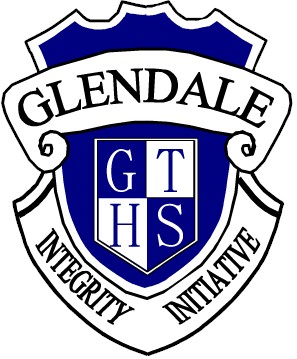 “Educate for Life”PO Box 3067   2285Ph. 02 4954-9166
Fax. 02 4956-6879
Email – glendale-h.school@det.nsw.edu.au